Liste des actions possibles pour gérer un comportement perturbateur de façon positiveSalle de classeAccueillez et saluez les élèves lorsqu'elles/ils entrent dans la classeAffichez les règles dans la classe - et assurez-vous que les élèves et le personnel les connaissentAfficher le tableau des sanctions dans la classe Mettez en place un système pour assurer le suivi de toutes les sanctionsAffichez le barème des récompenses dans la classeMettez en place un système de suivi de toutes les récompensesAffichez un emploi du temps visuel sur le murRespectez la charte de comportement de l'écoleÉlèves	Connaissez le nom de chaque élève Disposez d'un plan pour les élèves susceptibles de mal se comporterEnseignement	Encouragez les comportements que vous souhaitez voir se multiplierFélicitez les élèves qui font ce qu'il faut plutôt que de critiquer celles et ceux qui font ce qu'il ne faut pas (louanges en miroir)Restez calmeAyez des routines claires pour effectuer les différentes transitions et pour mettre fin à la leçonApprenez aux élèves les routines de la classe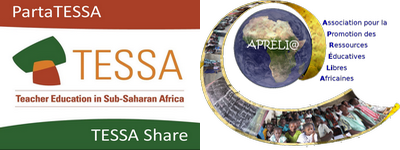 Ensemble vers une école inclusive